Шоу мыльных пузырей- это здорово! 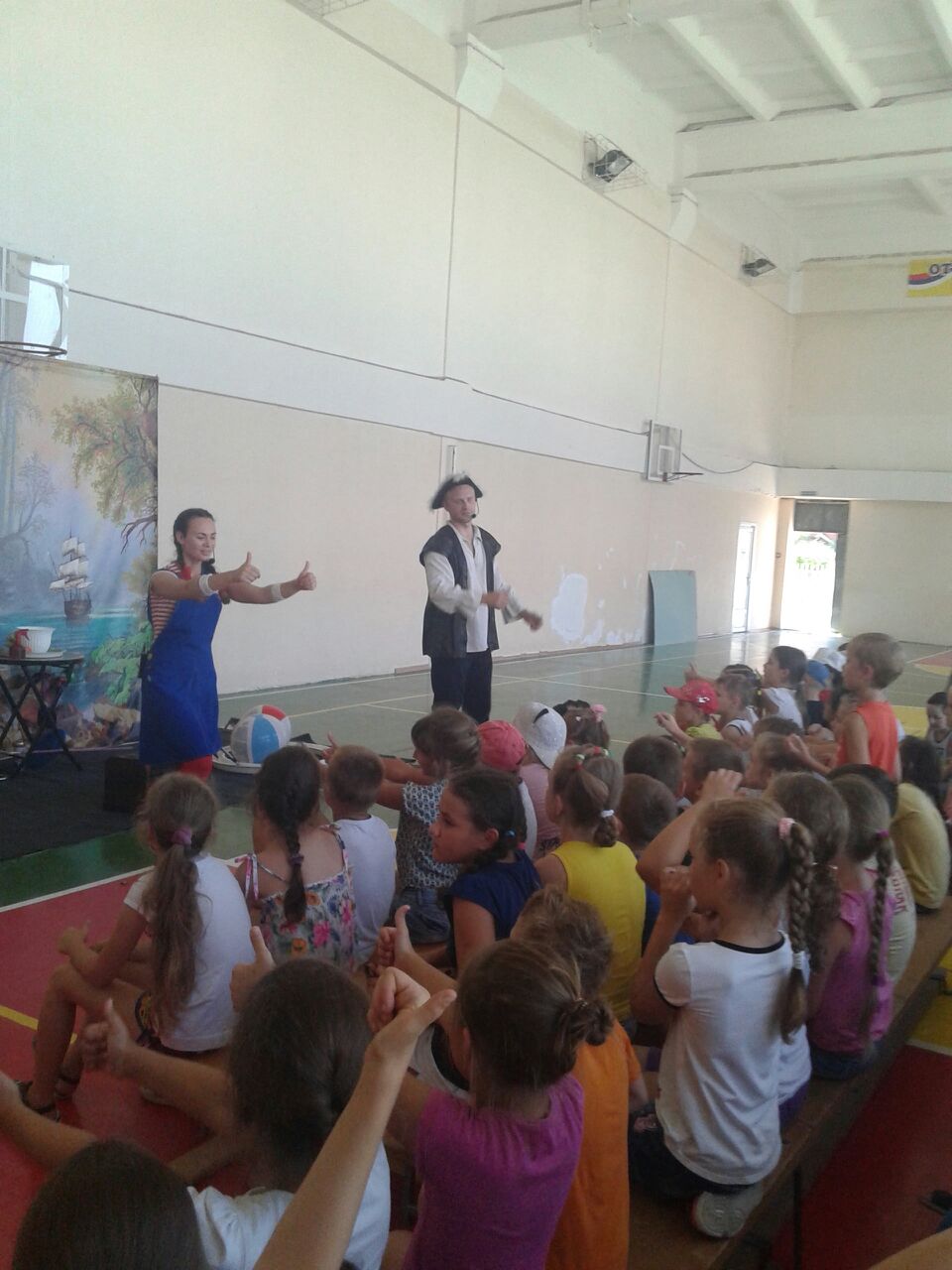 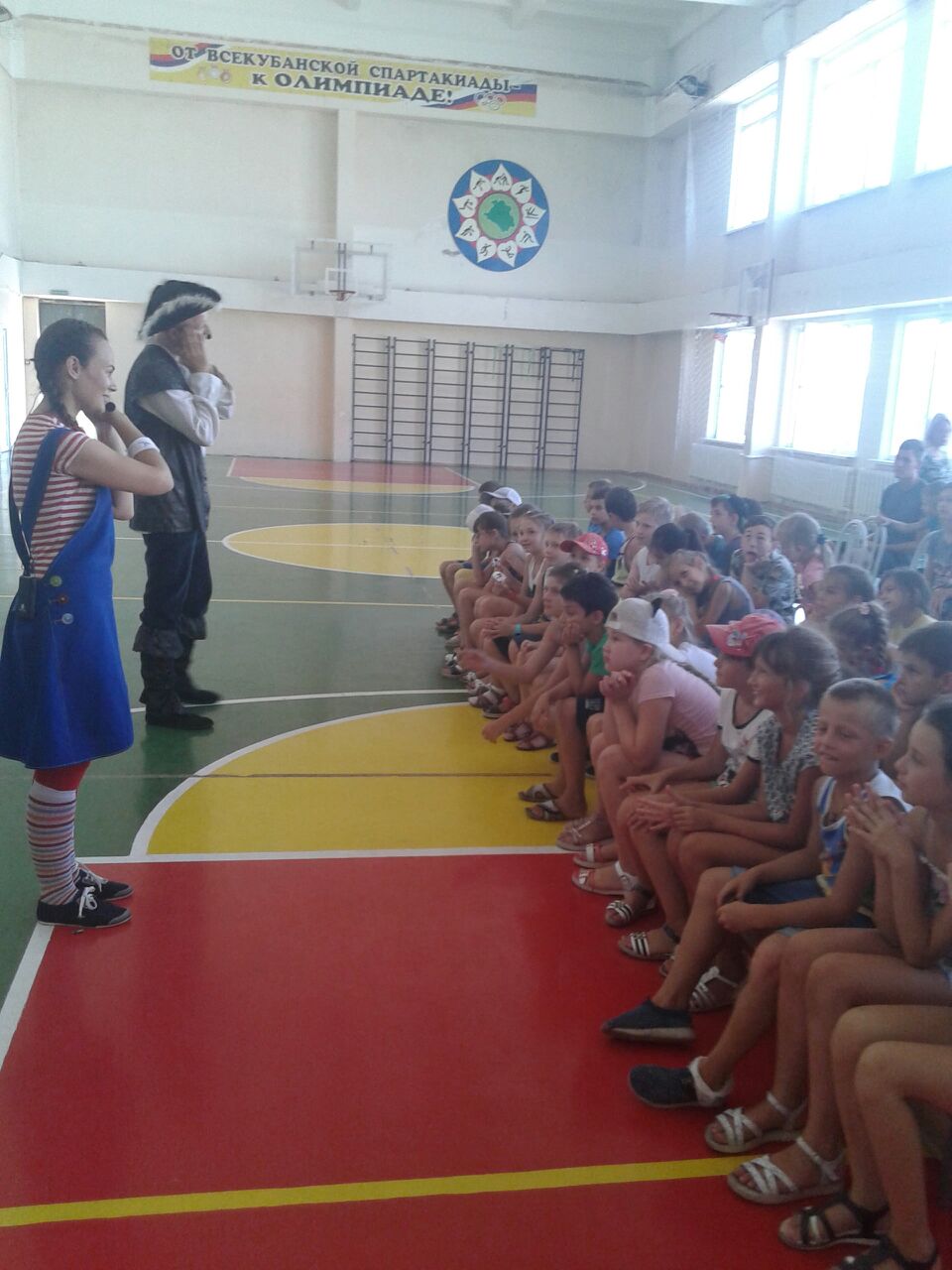 